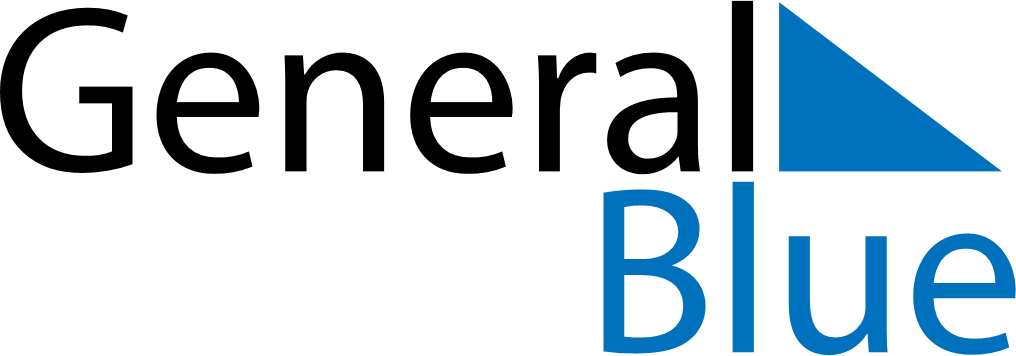 January 2019January 2019January 2019BangladeshBangladeshMONTUEWEDTHUFRISATSUN12345678910111213141516171819202122232425262728293031